" Об определении размера платы за увеличение площади земельных участков, находящихся в частной собственности, в результате перераспределения таких земельных участков и земельных участков, находящихся в муниципальной собственности СП Арслановский сельский совет  муниципального района Чишминский район Республики Башкортостан"В соответствии с Земельным кодексом Российской Федерации, Постановлением Правительства Республики Башкортостан от 24 января 2018 г. N 28 "О внесении изменения в постановление Правительства Республики Башкортостан от 29 июня 2015 года N 234 "Об определении размера платы за увеличение площади земельных участков, находящихся в частной собственности, в результате перераспределения таких земельных участков и земельных участков, находящихся в государственной собственности Республики Башкортостан, земель или земельных участков, государственная собственность на которые не разграничена"
Совет СП Арслановский сельский совет муниципального района Чишминский район  Республики Башкортостан решил: 1. Установить, что размер платы за увеличение площади земельного участка, находящегося в частной собственности, в результате перераспределения такого земельного участка и земельных участков, находящихся в муниципальной собственности СП Арслановский сельский совет муниципального района Чишминский район Республики Башкортостан, определяется по следующей формуле:П = S х УПКС х К,где:П - размер платы за увеличение площади земельного участка, руб.;S - площадь, на которую увеличивается земельный участок, находящийся в частной собственности, кв. м;УПКС - удельный показатель кадастровой стоимости земельного участка, находящегося в частной собственности, руб./кв. м;К - понижающий коэффициент.2. В отношений земельных участков, находящихся в собственности граждан и предназначенных для ведения личного подсобного хозяйства, огородничества, садоводства, дачного хозяйства, индивидуального жилищного строительства, применяется понижающий коэффициент К, равный 0,15. В случае повторного перераспределения в отношении таких земельных участков, а также в отношении земельных участков, образованных из таких земельных участков, площадь которых была увеличена путем перераспределения после принятия настоящего решения, применяется понижающий коэффициент К, равный 0,5.3. В отношении земельных участков, не указанных в пункте 2 настоящего решения, применяется понижающий коэффициент К, равный 0,5."4. Признать утратившим силу решение совета СП Арслановский сельский совет муниципального района Чишминский район Республики Башкортостан №18 от 10.11.2015 г. Башкортостан РеспубликаһыШишмӘ районыМУНИЦИПАЛЬ РАЙОНЫныҢАРЫСЛАН АУЫЛ СОВЕТЫауыл биЛӘмӘһе СОВЕТЫ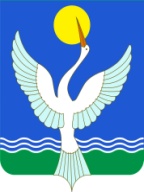 совет СЕЛЬСКОГО ПОСЕЛЕНИЯарслановский сельсоветМУНИЦИПАЛЬНОГО РАЙОНАЧишминскИЙ районРеспублика БашкортостанКАРАР «04» апрель 2018 й.      №07РЕШЕНИЕ«04»апреля 2018 г.И.О. Глава сельского поселения                                                    Ф.А.Багданова       